FACULTAD DE QUIMICASOLICITUD DE INSERCIÓN DE ANUNCIO DE EXTRAVIO O DESTRUCCIÓN DE TÍTULO UNIVERSITARIO OFICIAL EN B.O.E.DATOS PERSONALES:EXPONE:Que se ha producido (marcar):el extravío: la destrucción completa: de su título universitario oficial con validez en todo el territorio nacional de (marcar):Licenciatura en:      Grado en:      Master en:      Y en cumplimiento de lo dispuesto en la Orden de 8 de julio de 1988, necesita realizar los trámites necesarios previos a la remisión al B.O.E. del anuncio del extravío/destrucción completa del título.SOLICITA:Que se le faciliten la referencia del anuncio  y el importe del mismo, para poder hacer efectivo el pago del mismo.En Sevilla a    de              de  20  FIRMA DEL SOLICITANTE  Sr. DECANO DE LA FACULTAD DE QUÍMICA DE LA UNIVERSIDAD DE SEVILLAApellidos:Nombre:D.N.I. nº:Correo electrónico:Correo electrónico:Tfno. fijo:Tfno. móvil: Tfno. móvil: Fecha nacimiento:Lugar de nacimiento:Lugar de nacimiento:Domicilio:LocalidadProvincia:Código postal:Código postal: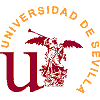 